¿A QUÉ PELIGROS NOS ENFRENTAMOS?PROPÓSITOS Y EVIDENCIAS DE APRENDIZAJEPREPARACIÓN DE LA SESIÓNMOMENTOS DE LA SESIÓNEn grupo claseSaluda a las niñas y los niños, y conversa con ellos sobre la sesión anterior, en la que escribieron su planificador.Cuéntales que les mostrarás unas imágenes (Anexo 1) y conversarán sobre lo que representan.Pregúntales a continuación: ¿qué se reproduce en cada imagen?, ¿cómo lo saben?, ¿qué creen que ocurrió?, ¿en dónde sucedieron los hechos?; ¿saben qué son los peligros naturales?, ¿cuáles son?, ¿cómo se manifiestan?; ¿alguna vez han sentido un temblor?Pídeles que observen la imagen que se muestra en la página 87 del Cuaderno de trabajo y solicita que respondan de manera oral y voluntaria las dos primeras preguntas.Problematiza a partir de las siguientes preguntas: ¿alguno de estos fenómenos naturales ha ocurrido en nuestra localidad o región?, ¿qué daños causó?, ¿qué otros fenómenos naturales podrían suceder en el país?, ¿y en la localidad?, ¿de qué manera podrían afectarnos?, ¿podemos controlar que ocurra alguno de estos fenómenos?Promueve la participación y vuelve a preguntar en caso de ser necesario.Comunica el propósito de la sesión: “En esta sesión identificaremos a qué peligro nos enfrentamos como escuela frente a un fenómeno natural”. Infórmales que estarás pendiente de su participación y en ella tomarás en cuenta los siguientes aspectos: que puedan identificar los fenómenos naturales a los que está expuesta la escuela y que propongan acciones que se puedan realizar con el fin de disminuir los efectos de la presencia de un eventual fenómeno natural.Coloca el papelote donde copiaste la escala de valoración y déjala a la vista de los estudiantes (Anexo 2).Pide a los estudiantes que elijan las normas de convivencia que les permitirán trabajar en grupo, decir su opinión y realizar sus actividades de manera eficiente y productiva.En grupos pequeñosComienza el análisis de la información pidiéndoles que formen grupos de máximo cuatro integrantes.Entrega a cada grupo una de las noticias sobre los fenómenos naturales (Anexo 3). Son tres noticias, por lo que estas se repetirán entre los grupos.Solicita a los niños y las niñas que lean la noticia y respondan las preguntas que plantees acerca de cada una de ellas: ¿qué sucedió?, ¿cuándo sucedió?, ¿dónde sucedió?, ¿quiénes formaron parte?Indícales que un representante de cada grupo saldrá a compartir lo que han analizado en su equipo.En grupo claseConvoca al representante de cada grupo para que explique lo que han analizado. Ten en cuenta que habrá más de un grupo que ha visto la misma noticia y que esto enriquecerá el proceso.Una vez que haya concluido la puesta en común, elabora junto con los estudiantes una lista de fenómenos naturales a los que pueden estar expuestos, según la zona en que se encuentre la escuela.En forma individualPide a las niñas y los niños que desarrollen las actividades de la página 88 del Cuaderno de trabajo.En grupos pequeñosSolicita a los estudiantes que regresen a los mismos grupos con los que hicieron el trabajo anterior y muéstrales unas imágenes (Anexo 4), luego pídeles que respondan esta pregunta sobre cada una: ¿a qué peligro se enfrenta la población de dicha escuela?Después de que hayan terminado sus intervenciones, indícales que regresen a sus lugares.En grupo claseLleva a cabo, junto con los estudiantes, una puesta en común de lo que analizaron y en ella enfaticen cómo dichas situaciones pueden representar un peligro.Enséñales los dibujos que elaboraron luego del recorrido que hicieron de la escuela. Selecciona los que muestren zonas que podrían representar un riesgo frente a la presencia de un fenómeno natural y pégalos en la pizarra, de forma que todos puedan observarlos.Bríndales un momento para que los analicen e identifiquen a qué peligro se expondrían como escuela frente a un fenómeno natural.Luego, a modo de lluvia de ideas, solicita a los estudiantes que te mencionen los peligros que han identificado. Escribe lo que te vayan dictando.Promueve la reflexión entre las niñas y los niños por medio de un diálogo que se base en las siguientes preguntas: ¿por qué es importante conocer los fenómenos naturales?, ¿por qué también es importante saber a qué peligro nos enfrentamos en la escuela ante la presencia de  alguno de ellos?Anota sus reflexiones, pues serán usadas en la siguiente sesión.Lee lo que han respondido y con ello concluye que es importante saber a qué peligro nos enfrentamos en la escuela para poder estar preparados.Recuerda a los estudiantes que al inicio planteaste una pregunta importante: ¿podemos controlar que ocurra alguno de estos fenómenos? Reitera la interrogante y genera un espacio de diálogo a partir de sus respuestas.Conversa con los niños y las niñas acerca del tema que han trabajado. Pídeles que expresen para qué les va a servir este aprendizaje.Solicita que cuenten en casa lo que aprendieron en la sesión y pregunten a sus familiares qué hacen ellos cuando ocurre uno de estos fenómenos. Indica a los estudiantes que realicen la actividad que se encuentra en la página 89 del Cuaderno de trabajo.REFLEXIONES SOBRE EL APRENDIZAJE¿Qué avances y dificultades tuvieron los estudiantes?¿Qué aprendizajes debo reforzar en la siguiente sesión?¿Qué actividades, estrategias y materiales funcionaron, y cuáles no?Anexo 1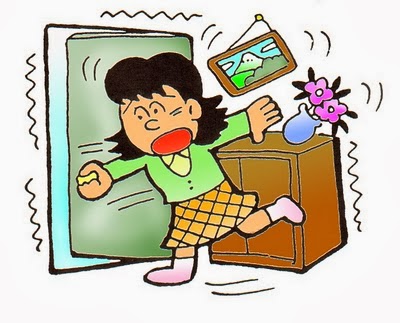 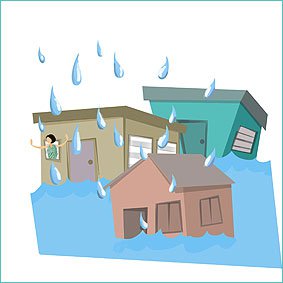 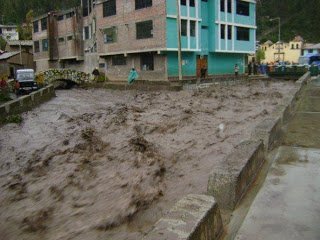 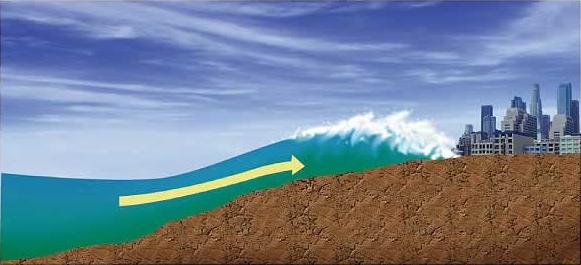 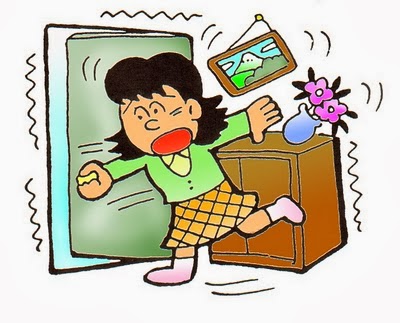 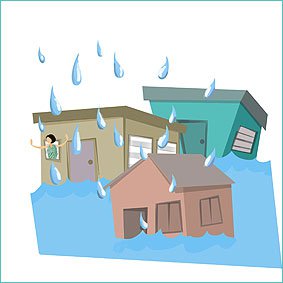 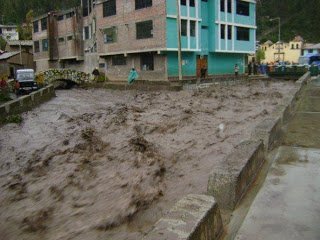 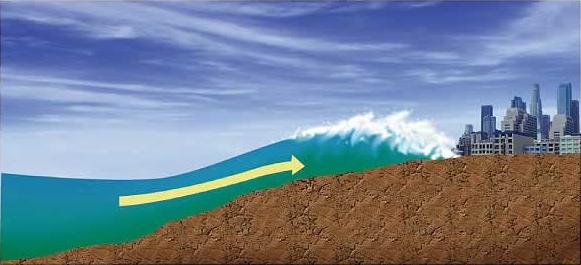 Anexo 2Escala de valoraciónCompetencia:Convive y participa democráticamente.Capacidades: Delibera sobre asuntos públicos.Participa en actividades colectivas orientadas a un logro común.Anexo 3Anexo 4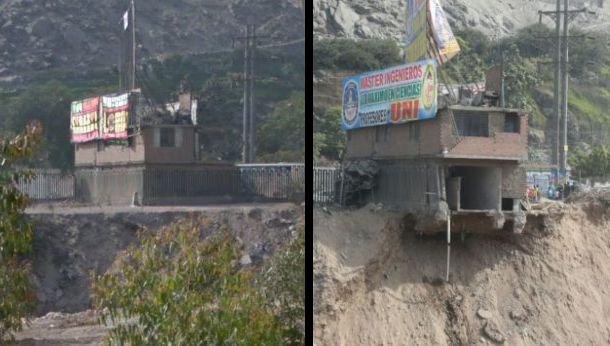 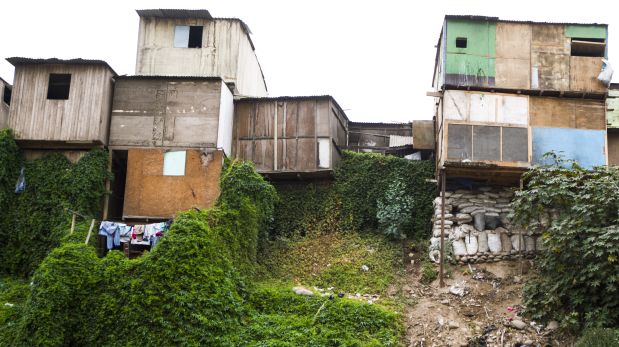 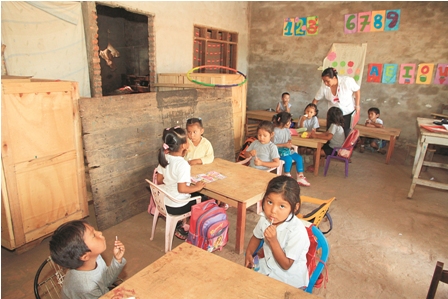 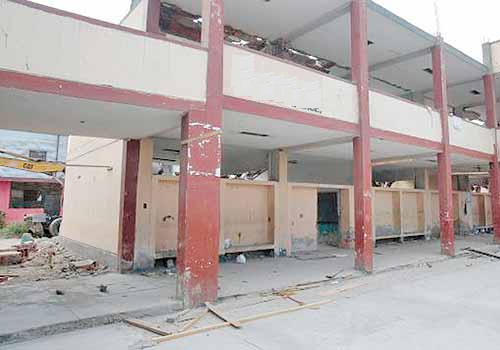 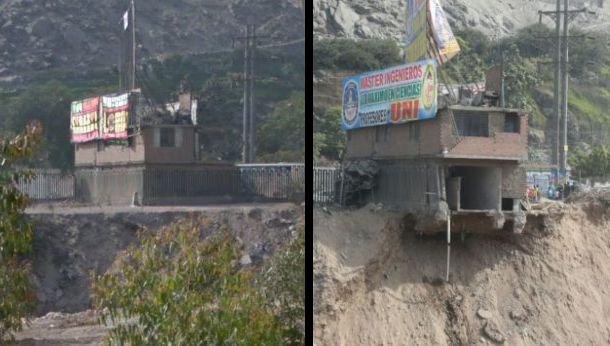 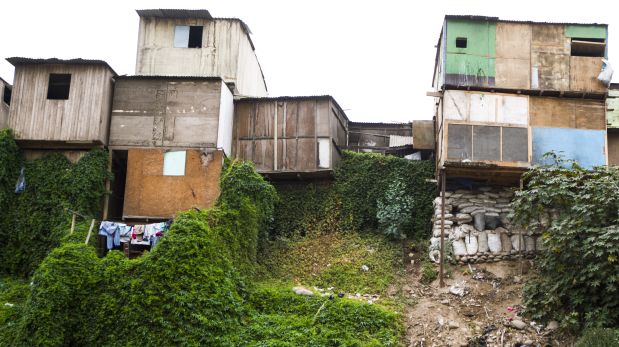 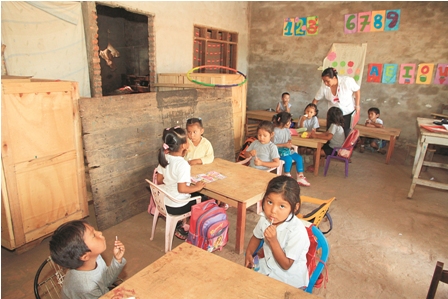 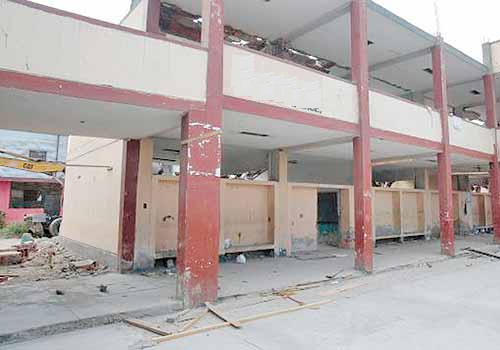 Competencias/capacidadesDesempeños¿Qué nos dará evidencias de aprendizaje?Convive y participa democráticamente.Participa en actividades colectivas orientadas a un logro común.Gestiona responsablemente el espacio y el ambiente.Genera acciones para conservar el ambiente local y global.Delibera sobre asuntos públicos para proponer y participar en actividades colectivas orientadas al bien común (espacios seguros), a partir de situaciones cotidianas (en el aula y escuela), y reconoce que existen opiniones distintas a la suya.Identifica las posibles causas y consecuencias de los problemas territoriales (amenazas territoriales) que afectan su espacio cotidiano; participa de acciones sencillas orientadas a la gestión de riesgo.Identifica las amenazas territoriales a las que está expuesta su escuela, dada su ubicación geográfica, a fin de gestionar el riesgo de desastre.Escala de valoración.Enfoques transversalesActitudes o acciones observablesEnfoque Ambiental	Docentes y estudiantes plantean soluciones en relación con la realidad ambiental de su escuela. (fenómenos naturales a los que está expuesta la escuela)¿Qué necesitamos hacer antes de la sesión?¿Qué recursos o materiales se utilizarán en esta sesión?Lee las páginas 87, 88 y 89 del Cuaderno de trabajo de Personal Social 2.Adapta la sesión según los fenómenos naturales a los que se ven expuestos en la escuela. Esta sesión se enfocará en los sismos.Prepara las imágenes y las noticias de acuerdo con la cantidad de grupos que se formen.Copia la escala de valoración en un papelote.Imágenes.Noticias.Los dibujos que se realizaron luego del recorrido por la escuela.Papelotes y plumones gruesos.Inicio                                  Tiempo aproximado:  20 minutosDesarrollo                                   Tiempo aproximado: 50 minutosCierre                                    Tiempo aproximado: 20 minutosNombres y apellidos Desempeños de la competenciaEscala de valoraciónEscala de valoraciónEscala de valoraciónEscala de valoraciónNombres y apellidos Identifica las posibles causas y consecuencias de los problemas territoriales (amenazas territoriales) que afectan su espacio cotidiano; participa de acciones sencillas orientadas a la gestión de riesgo.Siempre.A veces.No lo hace.No observado.Marcelo ParionaMicaela Robles